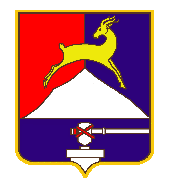 СОБРАНИЕ  ДЕПУТАТОВУСТЬ-КАТАВСКОГО ГОРОДСКОГО ОКРУГАЧЕЛЯБИНСКОЙ ОБЛАСТИПервое заседание  РЕШЕНИЕ От 22.01.2020    №  2                                                         г. Усть-Катав   О внесении изменений в решение Собрания депутатов Усть-Катавского городского округа от 19.12.2019 №152 «О бюджете Усть-Катавского городского округа на 2020 год и на плановый период 2021 и 2022 годов»Руководствуясь Бюджетным и Налоговым кодексами Российской Федерации, Федеральным законом от 06.10.2003 № 131-ФЗ «Об общих принципах организации местного самоуправления в Российской Федерации» и Уставом Усть-Катавского городского округа, Собрание депутатов РЕШАЕТ:1.	Внести в Решение Собрания депутатов Усть-Катавского городского округа от 19.12.2019  № 152 «О бюджете Усть-Катавского городского округа на 2020 год и на плановый период 2021 и 2022 годов», следующие изменения:1.1.	пункт 8 статьи 7 дополнить подпунктом 3-1 следующего содержания:«3-1) увеличение объёма резервного фонда администрации Усть-Катавскогогородского округа;»;1.2.	в пункте 9 статьи 7 фразу «установленные в пункте 8 настоящего решения» заменить фразой «установленные в пункте 8 настоящей статьи».	2.	Настоящее решение  опубликовать  в газете «Усть-Катавская неделя » и разместить  на официальном сайте администрации Усть-Катавского городского округа www.ukgo.su .3.	Контроль за исполнением настоящего решения возложить на председателя Собрания депутатов А.И.Дружинина и на председателя комиссии по финансово-бюджетной и экономической политике С.Н.ФедосовуПредседатель Собрания депутатов Усть-Катавского городского округа                                    А.И.Дружинин Глава Усть-Катавского городского округа                         С.Д.Семков